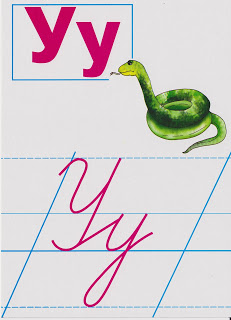 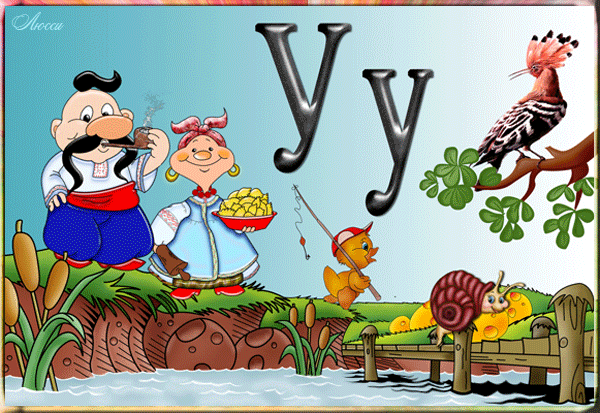 Знайди заховану букву У. Розмалюй її.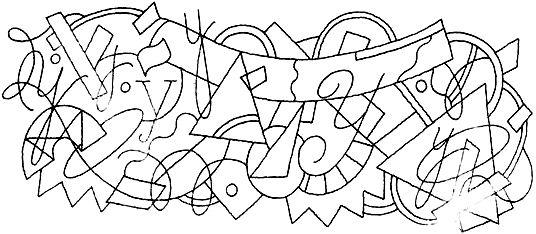 Розфарбуй листочок з буквою У.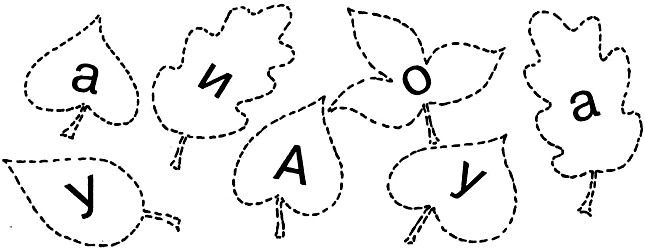 Обведи контур букви У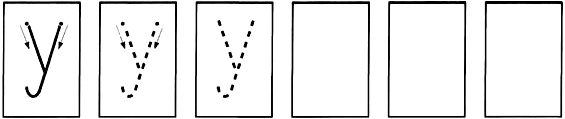 Допоможи качці зібрати всі букви У.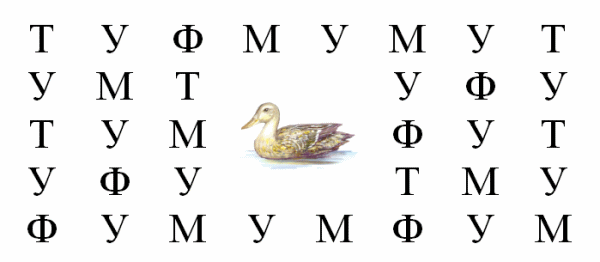 Візьми коричневий олівець і розфарбуй всі фрагменти з буквою У.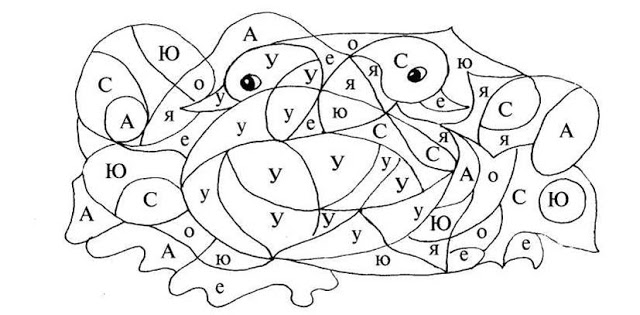 Допоможи автобусу доїхати до будиночка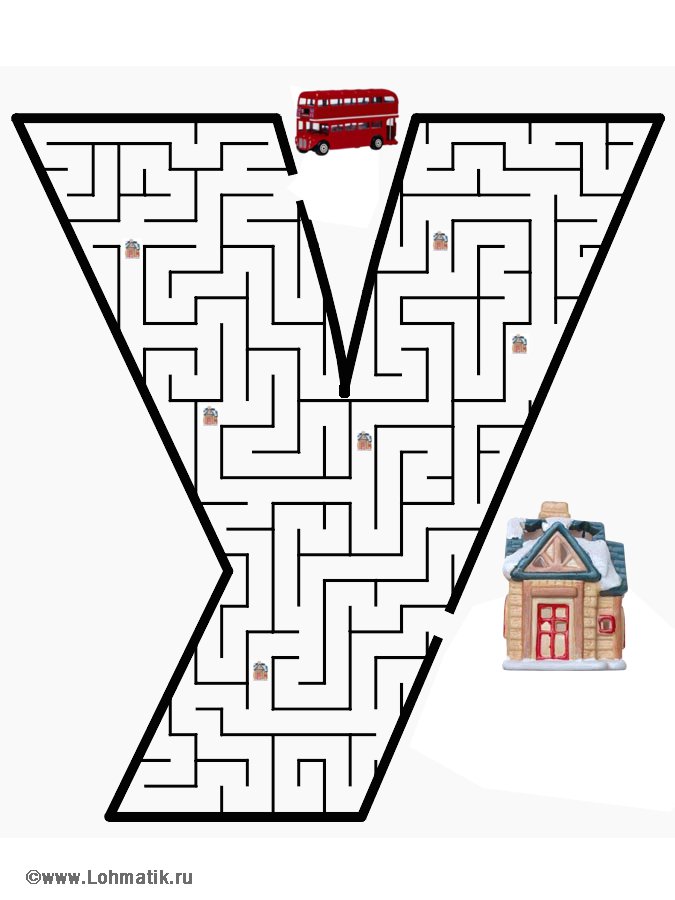 З’єднай з буквою У тільки ті предметив назвах яких є буква У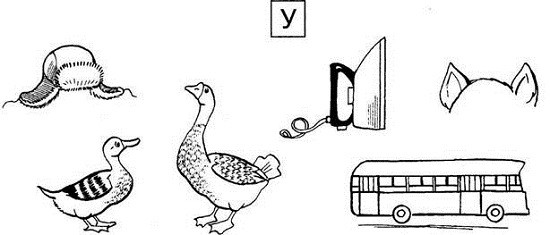 З’єднай крапочки по порядку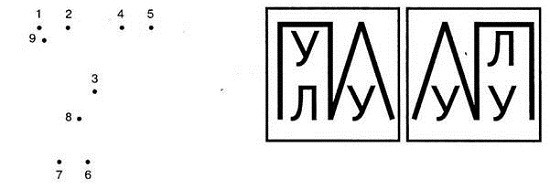 Надрукуй  букву У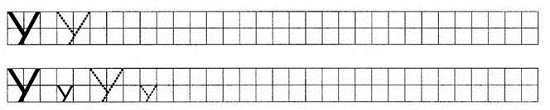 Домалюй равлику доріжку до грибочка з буквою У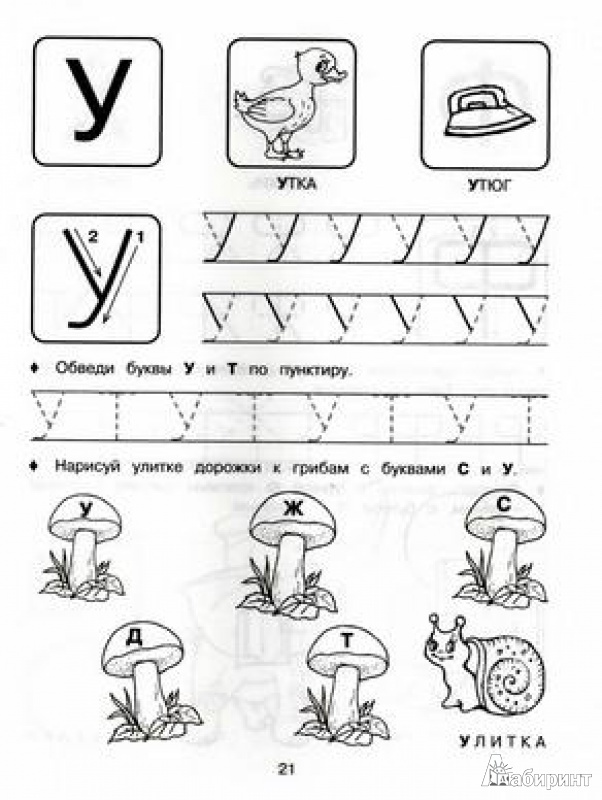 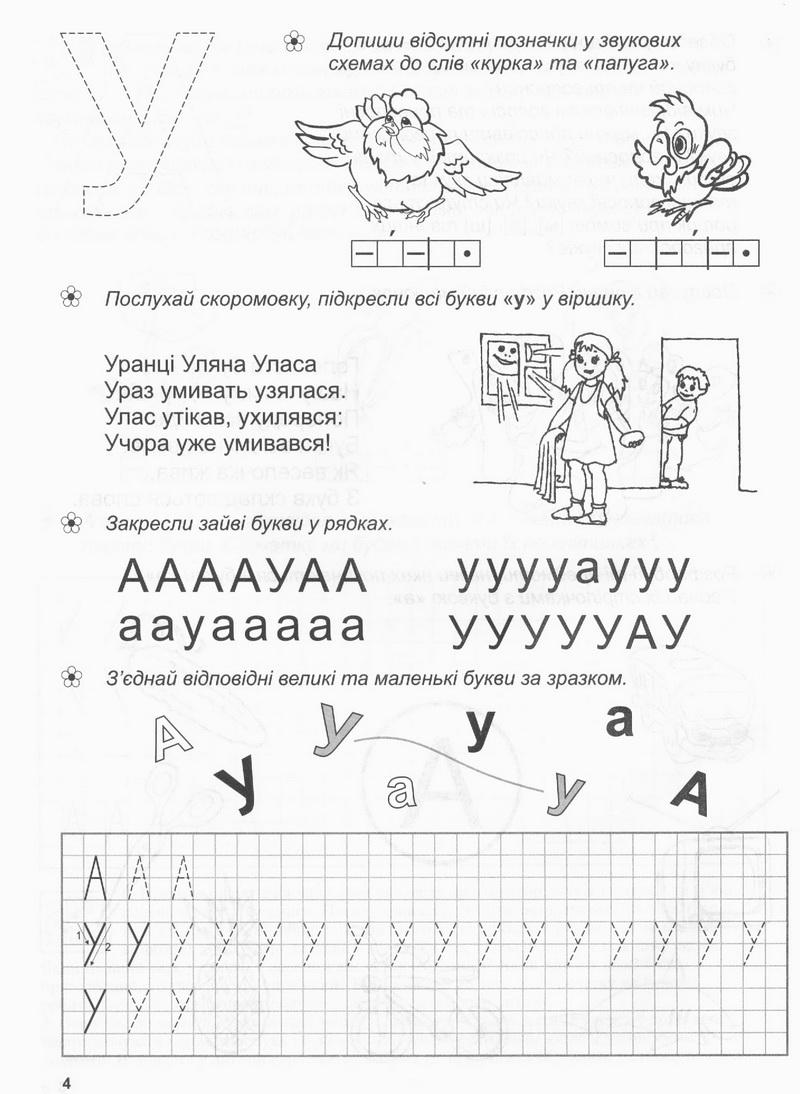 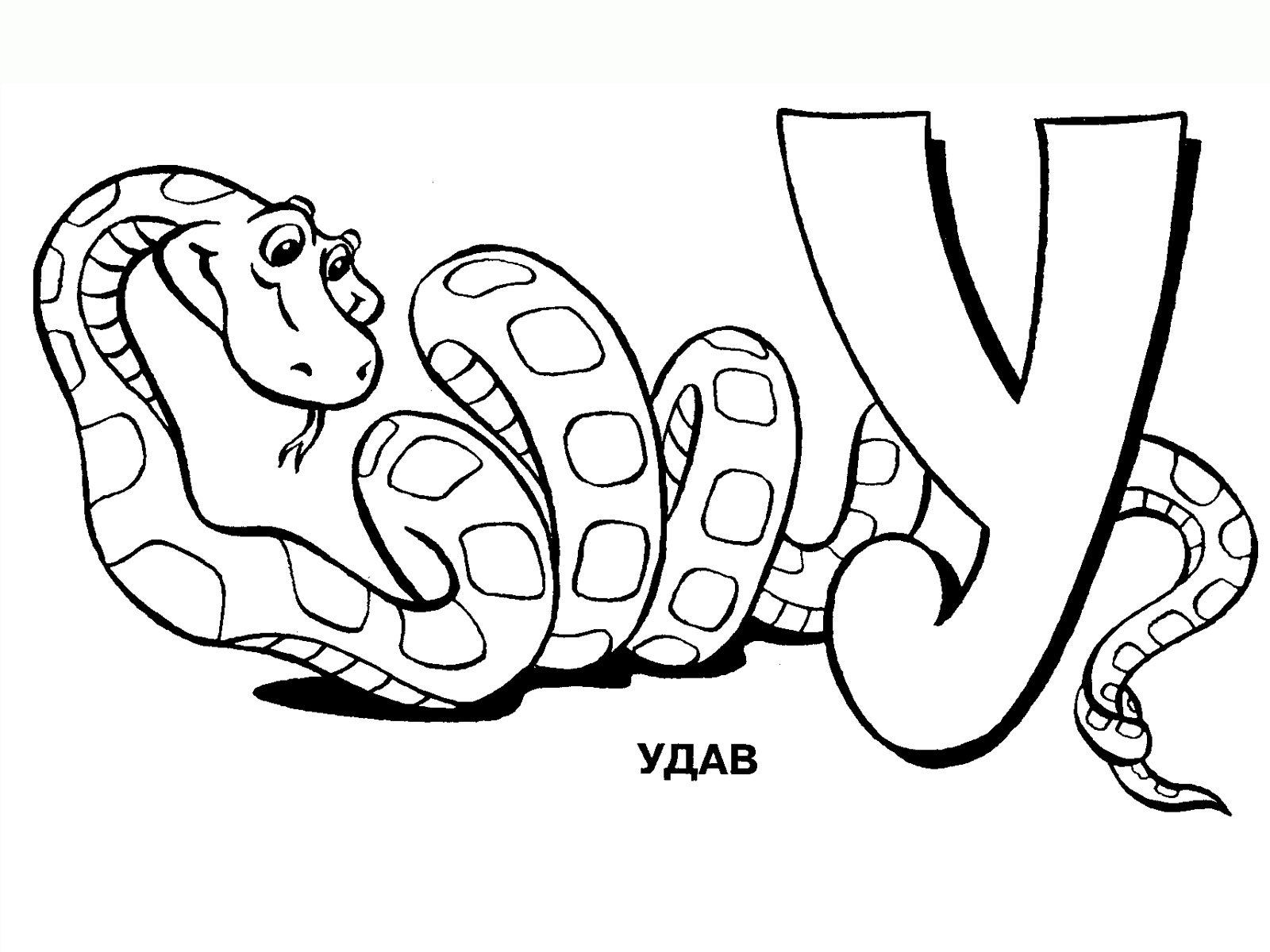 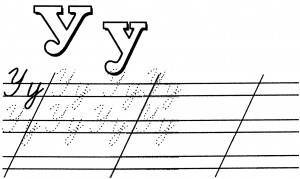 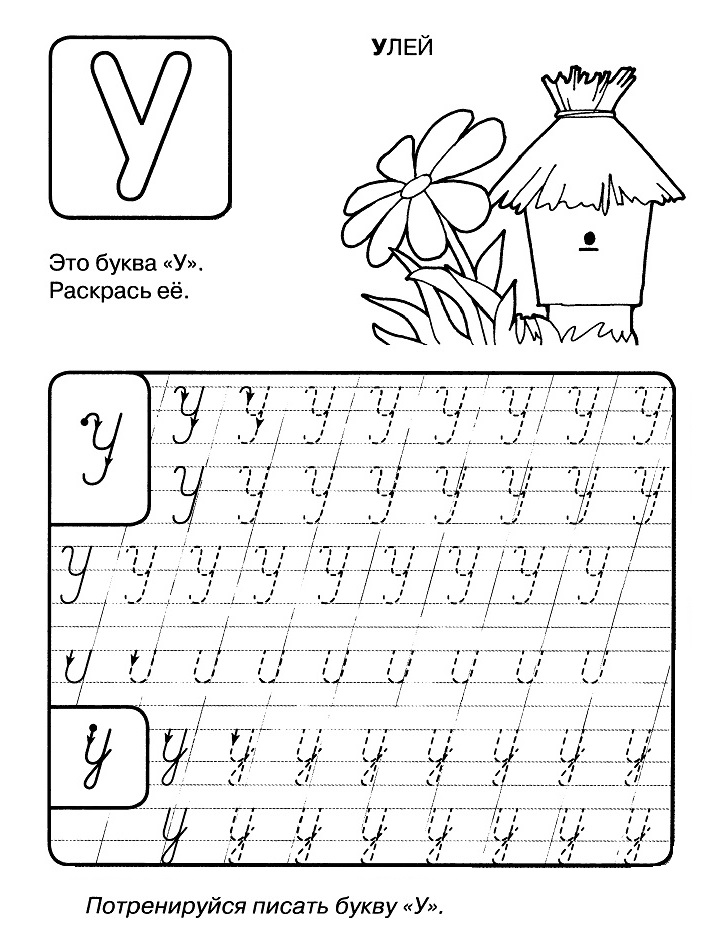 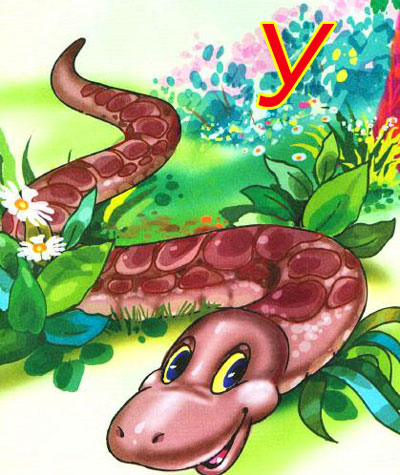 Удавсь до хитрощiв удав:
Себе ганчiркою вiн вдав.
В травi «ганчiрочка» лежить,
Не ворухнеться нi на мить.Скажи – хто зображений на малюнку?Склади речення про ведмежатка Умку.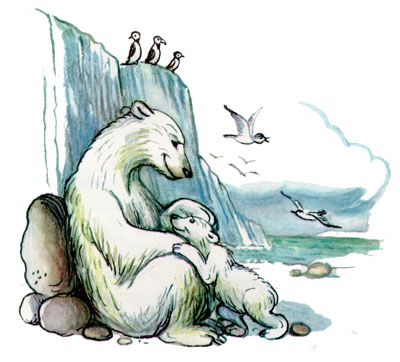 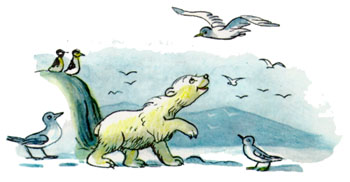 